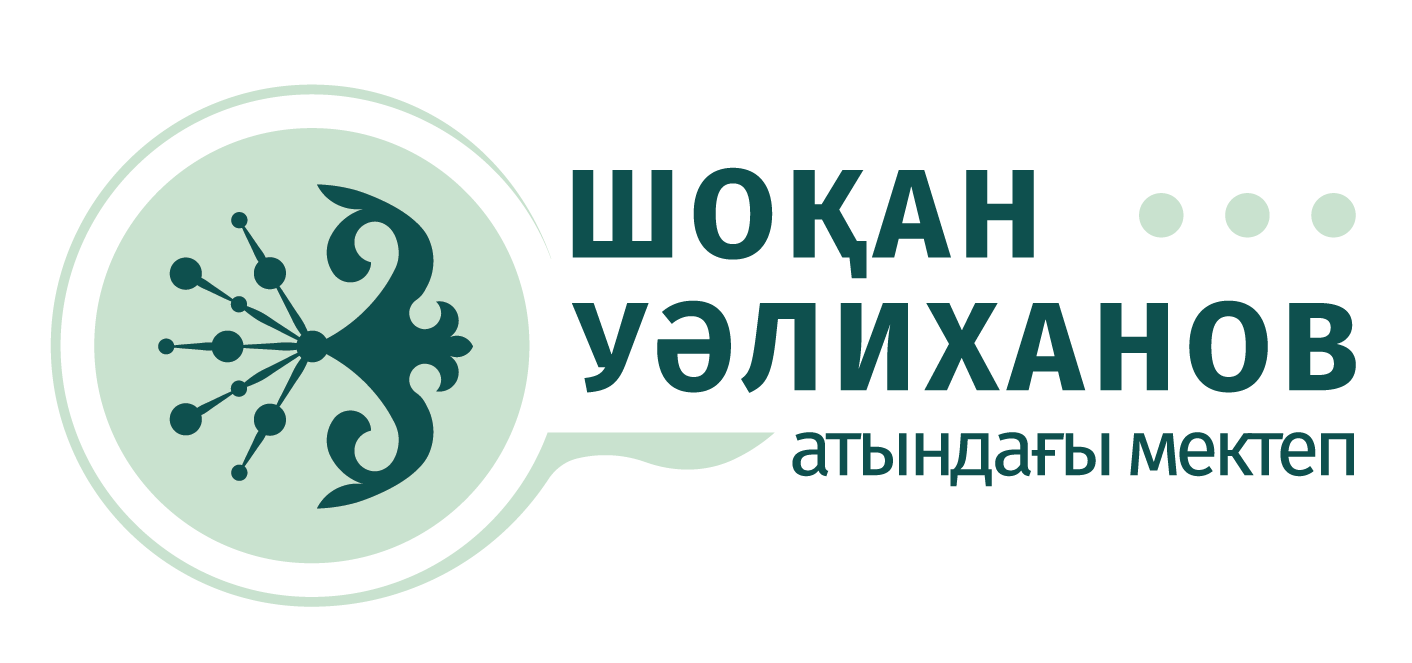 Гранттар мен жеңілдіктер ГРАНТТАР Мектептің Әкімшілік кеңесінің шешімімен 9-10 сынып оқушыларына республикалық, халықаралық олимпиадалар мен интеллектуалдық байқау-жарыстардың жүлдегерлеріне толық және жартылай гранттар беру көзделген.  ШӘКІРТАҚЫ  Оқушыларға оқуда озат болғаны, мектептің қоғамдық жұмысына белсене атсалысқаны, спортта, интеллектуалдық жарыстарда жетістікке жеткені үшін шәкіртақы тағайындау көзделген. Шәкіртақы мөлшері мектептің педагогтар кеңесінің шешімімен белгіленеді.ЖЕҢІЛДІКТЕР Бір отбасынан мектепте екі не одан да көп бала бір уақытта оқыса, екінші және одан кейінгі әр балаға 10% жеңілдік беру қарастырылған.  